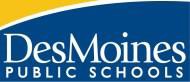 CALENDAR LEGENDStaff DevelopmentHolidays - PAID(No classes; offices closed)Fall/Winter/Spring Recess (No classes) - UNPAIDNo School for drivers and associates (No classes) – UNPAID FIRST/LAST DAY OF SCHOOLADJUSTED DISMISSAL DAYSEvery Wednesday during school year. 75-minute adjusted dismissal.2018-2019 TRANSPORTATION CALENDAR School Board approved on 08/15/2017Submitted for revision and approved on 11/07/2017Dates/EventsAug 20               Transportation route bidsAug 21-22       All Transportation staff report	Aug 23                 First Day of School Sept 3                 Labor Day (No school)Oct 25&26        Staff Development (No School)Nov 21	No school for drivers and associatesNov 22-23	Thanksgiving Holiday (No school)Dec 24-Jan 4    Winter Break – No classes Dec 24, 25, 31 Holiday – Offices ClosedJan 1	Holiday – Offices Closed     Jan 21	Martin Luther King Day – Staff Development Mar 15	No school for drivers & associates & Students Mar 18-22	Spring BreakMar 25	Staff Development (No School)     May 23 	             Last day of school for 12th grade (full day)May 27	Memorial Day – no schoolMay 30	Last day of school for Elem & Middle Schools; students dismissed after half day; lunch will be served in Elem (in-service half day for Elem/MS Teachers and Associates)May 31	Last day of school for High Schools; students dismissed after half day (in-service half day for Teachers and Associates)Jun 3&4	Reserved for inclement weather make up days